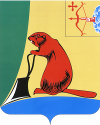 АКТпроверки устранения нарушений, установленных проверкой полноты поступления и целевого расходования прочих доходов от оказания платных услуг (работ) получателями средств бюджетов муниципальных районов - муниципальными учреждениями культуры и дополнительного образования детей, подведомственными МКУ «Отдел культуры» администрации Тужинского муниципального района за 2013 год и 6 месяцев 2014 года (далее – Проверка).Муниципальное казённое учреждение «Отдел культуры администрации Тужинского муниципального района» (далее – Отдел) является отраслевым органом Администрации Тужинского муниципального района, осуществляющим исполнительно-распорядительные функции органов местного самоуправления на территории Тужинского муниципального района в сфере культуры. Отдел осуществляет управление в указанной сфере и координирует деятельность муниципальных учреждений культуры Тужинского муниципального района, подведомственных Отделу.Проверкой было предложено внести изменения и дополнения в Положение об Отделе, утверждённое решением Тужинской районной Думы от 26.12.2011 № 14/92.Новое Положение об Отделе утверждено решением районной Думы от 29.05.2015 № 58/371.Проверкой было предложено внести изменения в Уставы подведомственных Отделу учреждений, в Положения о предоставлении платных услуг этими учреждениями.1.Устав муниципального бюджетного учреждения культуры Тужинская районная межпоселенческая централизованная библиотечная система (далее - МБУК Тужинская ЦБС) утверждён постановлением администрации Тужинского муниципального района Кировской области от 24.11.2014 № 504.Пункт 4.4.1. идентичен пункту 4.5.1. Устава.Необходимо изменение формулировок пунктов 1.6. и 1.7. Устава.Нарушена нумерация пунктов Устава.Необходимо внесение изменений и дополнений в Устав.2.Устав муниципального бюджетного учреждения культуры «Тужинский районный краеведческий музей» Тужинского муниципального района Кировской области (далее – МБУК «Тужинский РКМ») утверждён постановлением администрации Тужинского муниципального района Кировской области от 24.11.2014 № 505.Пункт 1.15. Устава МБУК «Тужинский РКМ» противоречит пункту 19. статьи 13 Федерального закона от 08.05.2010 № 83-ФЗ «О внесении изменений в отдельные законодательные акты Российской Федерации в связи с совершенствованием правового положения государственных (муниципальных) учреждений», статье 221 Бюджетного кодекса Российской Федерации.Формулировку пункта 1.15. Устава следует привести в соответствие с частью 5 статьи 123.22 Гражданского кодекса Российской Федерации.Пункт 5.4. противоречит пункту 5.3. Устава в части назначения и освобождения от должности Директора МБУК «Тужинский РКМ».Пункт 5.3. противоречит пункту 1.7. Устава в части компетенции Учредителя.Пункт 6.2. противоречит пункту 1.15 Устава в части ответственности МБУК «Тужинский РКМ».Необходимо изменение формулировок пунктов 1.7. и 1.8. Устава.Нарушена нумерация пунктов Устава.Необходимо внесение изменений и дополнений в Устав.3. Устав муниципального казённого учреждения культуры Тужинский районный культурно – досуговый центр Кировской области (далее – МКУК Тужинский РКДЦ) утверждён постановлением администрации Тужинского муниципального района Кировской области от 19.01.2012 № 15.Пункт 2.4 Устава (в части организации и проведения лотерей) противоречит пункту 1 статьи 13 Федерального закона «О лотереях» от 11.11.2003 № 138-ФЗ.Пункт 5.1. Устава не соответствует пункту 1.5. Устава.Пункт 5.4. Устава противоречит пункту 5.2. Устава (в части назначения и освобождения от должности Директора).Нарушена нумерация пунктов Устава.Необходимо внесение изменений и дополнений в Устав.4.Устав муниципального бюджетного учреждения дополнительного образования Тужинской районной детской музыкальной школы Кировской области (далее – МБУДО Тужинская районная ДМШ) утверждён постановлением администрации Тужинского муниципального района Кировской области от 01.12.2014 № 516.Пункт 1.4. Устава МБУДО Тужинская районная ДМШ противоречит статье 221 Бюджетного кодекса Российской Федерации.Пункты 1.9.и 7.13. Устава противоречат пункту 5 статьи 5. Федерального закона Российской Федерации от 08.05.2010 № 83-ФЗ.Пункты 7.12. и 7.13 идентичны по содержанию пункту 1.9. Устава.Нарушена нумерация пунктов Устава.Необходимо внесение изменений в Устав.В уставах всех учреждений, подведомственных Отделу, предусмотрено предоставление ими соответствующих платных услуг.В положения о предоставлении платных услуг всех учреждений, подведомственных Отделу, внесены изменения и дополнения.Взимание платы за проведение выставок – продаж, юбилейных вечеров и праздников МКУК Тужинский РКДЦ осуществляет правильно, в соответствии  с Положением о порядке ведения кассовых операций с банкнотами и монетой Банка России на территории Российской Федерации, утверждённым Банком России, с оформлением соответствующего документа, подтверждающего внесение денежных средств в кассу МКУК Тужинский РКДЦ.Бухгалтерия Отдела произвела расчёты цен на все виды платных услуг, оказываемых подведомственными Отделу учреждениями.При составлении бюджетной сметы МКУК Тужинский РКДЦ и планов финансово-хозяйственной деятельности бюджетных учреждений, подведомственных Отделу, на 2015 год предусмотрено финансирование расходов на топливно-энергетические ресурсы за счёт доходов от предоставления платных услуг.Председатель Контрольно-счётной комиссии	                                            А.С. Таймаров16.06.2015 г.